HACETTEPE ÜNİVERSİTESİ	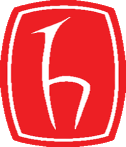 Yurtiçi Etkinliklere KatılımBaşvuru Formu*Gerekçesi yazılı olarak başvuru sahibine bildirilir.        Anabilim Dalı AKK                         Enstitü Onayı             Üniversite Yönetim Kurulu Kararı            Rektörlük OnayıBAŞVURU DİLEKÇESİBAŞVURU DİLEKÇESİBAŞVURU DİLEKÇESİBAŞVURU DİLEKÇESİBAŞVURU DİLEKÇESİBAŞVURU DİLEKÇESİBAŞVURU DİLEKÇESİBAŞVURU DİLEKÇESİBAŞVURU DİLEKÇESİBAŞVURU DİLEKÇESİBAŞVURU DİLEKÇESİBAŞVURU DİLEKÇESİBAŞVURU DİLEKÇESİBAŞVURU DİLEKÇESİBAŞVURU DİLEKÇESİBAŞVURU DİLEKÇESİ………………………………………………………………………………Dekanlık/Enstitü/Yüksekokul/Meslek Yüksekokulu’naAşağıda adı, tarihi, yeri ve diğer ayrıntıları belirtilen bilimsel etkinliğe katılmak istiyorum. Başvuru formunda vermiş olduğum tüm bilgilerin doğruluğunu beyan eder, gereğini saygılarımla arz ederim.………………………………………………………………………………Dekanlık/Enstitü/Yüksekokul/Meslek Yüksekokulu’naAşağıda adı, tarihi, yeri ve diğer ayrıntıları belirtilen bilimsel etkinliğe katılmak istiyorum. Başvuru formunda vermiş olduğum tüm bilgilerin doğruluğunu beyan eder, gereğini saygılarımla arz ederim.………………………………………………………………………………Dekanlık/Enstitü/Yüksekokul/Meslek Yüksekokulu’naAşağıda adı, tarihi, yeri ve diğer ayrıntıları belirtilen bilimsel etkinliğe katılmak istiyorum. Başvuru formunda vermiş olduğum tüm bilgilerin doğruluğunu beyan eder, gereğini saygılarımla arz ederim.………………………………………………………………………………Dekanlık/Enstitü/Yüksekokul/Meslek Yüksekokulu’naAşağıda adı, tarihi, yeri ve diğer ayrıntıları belirtilen bilimsel etkinliğe katılmak istiyorum. Başvuru formunda vermiş olduğum tüm bilgilerin doğruluğunu beyan eder, gereğini saygılarımla arz ederim.………………………………………………………………………………Dekanlık/Enstitü/Yüksekokul/Meslek Yüksekokulu’naAşağıda adı, tarihi, yeri ve diğer ayrıntıları belirtilen bilimsel etkinliğe katılmak istiyorum. Başvuru formunda vermiş olduğum tüm bilgilerin doğruluğunu beyan eder, gereğini saygılarımla arz ederim.………………………………………………………………………………Dekanlık/Enstitü/Yüksekokul/Meslek Yüksekokulu’naAşağıda adı, tarihi, yeri ve diğer ayrıntıları belirtilen bilimsel etkinliğe katılmak istiyorum. Başvuru formunda vermiş olduğum tüm bilgilerin doğruluğunu beyan eder, gereğini saygılarımla arz ederim.………………………………………………………………………………Dekanlık/Enstitü/Yüksekokul/Meslek Yüksekokulu’naAşağıda adı, tarihi, yeri ve diğer ayrıntıları belirtilen bilimsel etkinliğe katılmak istiyorum. Başvuru formunda vermiş olduğum tüm bilgilerin doğruluğunu beyan eder, gereğini saygılarımla arz ederim.………………………………………………………………………………Dekanlık/Enstitü/Yüksekokul/Meslek Yüksekokulu’naAşağıda adı, tarihi, yeri ve diğer ayrıntıları belirtilen bilimsel etkinliğe katılmak istiyorum. Başvuru formunda vermiş olduğum tüm bilgilerin doğruluğunu beyan eder, gereğini saygılarımla arz ederim.………………………………………………………………………………Dekanlık/Enstitü/Yüksekokul/Meslek Yüksekokulu’naAşağıda adı, tarihi, yeri ve diğer ayrıntıları belirtilen bilimsel etkinliğe katılmak istiyorum. Başvuru formunda vermiş olduğum tüm bilgilerin doğruluğunu beyan eder, gereğini saygılarımla arz ederim.………………………………………………………………………………Dekanlık/Enstitü/Yüksekokul/Meslek Yüksekokulu’naAşağıda adı, tarihi, yeri ve diğer ayrıntıları belirtilen bilimsel etkinliğe katılmak istiyorum. Başvuru formunda vermiş olduğum tüm bilgilerin doğruluğunu beyan eder, gereğini saygılarımla arz ederim.………………………………………………………………………………Dekanlık/Enstitü/Yüksekokul/Meslek Yüksekokulu’naAşağıda adı, tarihi, yeri ve diğer ayrıntıları belirtilen bilimsel etkinliğe katılmak istiyorum. Başvuru formunda vermiş olduğum tüm bilgilerin doğruluğunu beyan eder, gereğini saygılarımla arz ederim.………………………………………………………………………………Dekanlık/Enstitü/Yüksekokul/Meslek Yüksekokulu’naAşağıda adı, tarihi, yeri ve diğer ayrıntıları belirtilen bilimsel etkinliğe katılmak istiyorum. Başvuru formunda vermiş olduğum tüm bilgilerin doğruluğunu beyan eder, gereğini saygılarımla arz ederim.………………………………………………………………………………Dekanlık/Enstitü/Yüksekokul/Meslek Yüksekokulu’naAşağıda adı, tarihi, yeri ve diğer ayrıntıları belirtilen bilimsel etkinliğe katılmak istiyorum. Başvuru formunda vermiş olduğum tüm bilgilerin doğruluğunu beyan eder, gereğini saygılarımla arz ederim.………………………………………………………………………………Dekanlık/Enstitü/Yüksekokul/Meslek Yüksekokulu’naAşağıda adı, tarihi, yeri ve diğer ayrıntıları belirtilen bilimsel etkinliğe katılmak istiyorum. Başvuru formunda vermiş olduğum tüm bilgilerin doğruluğunu beyan eder, gereğini saygılarımla arz ederim.………………………………………………………………………………Dekanlık/Enstitü/Yüksekokul/Meslek Yüksekokulu’naAşağıda adı, tarihi, yeri ve diğer ayrıntıları belirtilen bilimsel etkinliğe katılmak istiyorum. Başvuru formunda vermiş olduğum tüm bilgilerin doğruluğunu beyan eder, gereğini saygılarımla arz ederim.………………………………………………………………………………Dekanlık/Enstitü/Yüksekokul/Meslek Yüksekokulu’naAşağıda adı, tarihi, yeri ve diğer ayrıntıları belirtilen bilimsel etkinliğe katılmak istiyorum. Başvuru formunda vermiş olduğum tüm bilgilerin doğruluğunu beyan eder, gereğini saygılarımla arz ederim.TarihTarihTarihTarihTarihAdı / SoyadıAdı / SoyadıAdı / SoyadıAdı / SoyadıAdı / SoyadıİmzaİmzaİmzaİmzaİmzaİZİN TALEP EDEN PERSONELİNİZİN TALEP EDEN PERSONELİNİZİN TALEP EDEN PERSONELİNİZİN TALEP EDEN PERSONELİNİZİN TALEP EDEN PERSONELİNİZİN TALEP EDEN PERSONELİNİZİN TALEP EDEN PERSONELİNİZİN TALEP EDEN PERSONELİNİZİN TALEP EDEN PERSONELİNİZİN TALEP EDEN PERSONELİNİZİN TALEP EDEN PERSONELİNİZİN TALEP EDEN PERSONELİNİZİN TALEP EDEN PERSONELİNİZİN TALEP EDEN PERSONELİNİZİN TALEP EDEN PERSONELİNİZİN TALEP EDEN PERSONELİNUnvanıUnvanıUnvanıSicil NumarasıSicil NumarasıSicil NumarasıSicil NumarasıSicil NumarasıSicil NumarasıAdı  /SoyadıAdı  /SoyadıAdı  /SoyadıBölümüBölümüBölümüBölümüBölümüBölümüE-postaE-postaE-postaAnabilim DalıAnabilim DalıAnabilim DalıAnabilim DalıAnabilim DalıAnabilim DalıDahili TelefonuDahili TelefonuDahili TelefonuBilim Dalı-ÜnitesiBilim Dalı-ÜnitesiBilim Dalı-ÜnitesiBilim Dalı-ÜnitesiBilim Dalı-ÜnitesiBilim Dalı-Ünitesiİzinde Ulaşılabilecek GSMİzinde Ulaşılabilecek GSMİzinde Ulaşılabilecek GSMGörevine Vekalat Edecek Personel (varsa)Görevine Vekalat Edecek Personel (varsa)Görevine Vekalat Edecek Personel (varsa)Görevine Vekalat Edecek Personel (varsa)Görevine Vekalat Edecek Personel (varsa)Görevine Vekalat Edecek Personel (varsa)İzin Başlangıç Tarihiİzin Başlangıç Tarihiİzin Başlangıç Tarihiİzin Bitiş Tarihiİzin Bitiş Tarihiİzin Bitiş Tarihiİzin Bitiş Tarihiİzin Bitiş Tarihiİzin Bitiş TarihiEtkinliğe Katılım TürüEtkinliğe Katılım Türü    İzleyici    İzleyici    İzleyici    İzleyici    İzleyici      Etkin Katılım      Etkin Katılım      Etkin KatılımDestek TürüDestek TürüDestek TürüDestek Türü      Yolluksuz       Yolluklu-Yevmiyeli      Proje Destekli      BAB Destekli      Döner Sermaye      Endüstri (Sanayii vb)      Kişisel      Diğer(………………………..)      Yolluksuz       Yolluklu-Yevmiyeli      Proje Destekli      BAB Destekli      Döner Sermaye      Endüstri (Sanayii vb)      Kişisel      Diğer(………………………..)Etkinliğe Katılım TürüEtkinliğe Katılım Türü      Davetli Konuşmacı      Oturum Başkanlığı      Sözlü/Yazılı Sunum      Çalıştay      İdari Görev      Diğer (………………………)      Davetli Konuşmacı      Oturum Başkanlığı      Sözlü/Yazılı Sunum      Çalıştay      İdari Görev      Diğer (………………………)      Davetli Konuşmacı      Oturum Başkanlığı      Sözlü/Yazılı Sunum      Çalıştay      İdari Görev      Diğer (………………………)Destek TürüDestek TürüDestek TürüDestek Türü      Yolluksuz       Yolluklu-Yevmiyeli      Proje Destekli      BAB Destekli      Döner Sermaye      Endüstri (Sanayii vb)      Kişisel      Diğer(………………………..)      Yolluksuz       Yolluklu-Yevmiyeli      Proje Destekli      BAB Destekli      Döner Sermaye      Endüstri (Sanayii vb)      Kişisel      Diğer(………………………..)ETKİNLİĞİNETKİNLİĞİNETKİNLİĞİNETKİNLİĞİNETKİNLİĞİNETKİNLİĞİNETKİNLİĞİNETKİNLİĞİNETKİNLİĞİNETKİNLİĞİNETKİNLİĞİNETKİNLİĞİNETKİNLİĞİNETKİNLİĞİNETKİNLİĞİNETKİNLİĞİNAdı Yapılacağı ŞehirBaşlangıç TarihiBitiş TarihiBitiş TarihiBitiş Tarihiİnternet AdresiVEKALET EDİLECEK DERS, İŞLEM ve GÖREVİN VEKALET EDİLECEK DERS, İŞLEM ve GÖREVİN VEKALET EDİLECEK DERS, İŞLEM ve GÖREVİN VEKALET EDİLECEK DERS, İŞLEM ve GÖREVİN VEKALET EDİLECEK DERS, İŞLEM ve GÖREVİN VEKALET EDİLECEK DERS, İŞLEM ve GÖREVİN VEKALET EDİLECEK DERS, İŞLEM ve GÖREVİN VEKALET EDİLECEK DERS, İŞLEM ve GÖREVİN VEKALET EDİLECEK DERS, İŞLEM ve GÖREVİN VEKALET EDİLECEK DERS, İŞLEM ve GÖREVİN VEKALET EDİLECEK DERS, İŞLEM ve GÖREVİN VEKALET EDİLECEK DERS, İŞLEM ve GÖREVİN VEKALET EDİLECEK DERS, İŞLEM ve GÖREVİN VEKALET EDİLECEK DERS, İŞLEM ve GÖREVİN VEKALET EDİLECEK DERS, İŞLEM ve GÖREVİN VEKALET EDİLECEK DERS, İŞLEM ve GÖREVİN Adı/TanımıAdı/TanımıAdı/TanımıAdı/TanımıAdı/TanımıAdı/TanımıYeriYeriTarihi/SaatiTarihi/SaatiTarihi/SaatiVekalet Edecek OlanVekalet Edecek OlanVekalet Edecek OlanVekalet Edecek OlanVekalet Edecek OlanONAYONAYONAYONAYONAYONAYONAYONAYONAYONAYONAYONAYONAYONAYONAYONAYAnabilim Dalı BaşkanlığıAnabilim Dalı BaşkanlığıAnabilim Dalı BaşkanlığıAnabilim Dalı BaşkanlığıAnabilim Dalı BaşkanlığıAnabilim Dalı BaşkanlığıAnabilim Dalı BaşkanlığıAnabilim Dalı BaşkanlığıAnabilim Dalı BaşkanlığıEnstitü MüdürlüğüEnstitü MüdürlüğüEnstitü MüdürlüğüEnstitü MüdürlüğüEnstitü MüdürlüğüEnstitü MüdürlüğüEnstitü Müdürlüğü      Uygun değildir*      Uygun değildir*      Uygun değildir*      Uygun değildir*       Uygundur       Uygundur       Uygundur       Uygundur       Uygundur       Uygun değildir*       Uygun değildir*       Uygun değildir*       Uygun değildir*       Uygundur       Uygundur       UygundurTarihTarihTarihTarihTarihTarihTarihTarihİmzaİmzaİmzaİmzaİmzaİmzaİmzaİmzaAnabilim Dalı BaşkanıAnabilim Dalı BaşkanıAnabilim Dalı BaşkanıAnabilim Dalı BaşkanıEnstitü MüdürüEnstitü MüdürüEnstitü MüdürüEnstitü MüdürüLütfen bu forma davet mektubu, kabul yazısı, kongre duyuru fotokopisi gibi belgeleri eklemeyi unutmayınız.Lütfen bu forma davet mektubu, kabul yazısı, kongre duyuru fotokopisi gibi belgeleri eklemeyi unutmayınız.Lütfen bu forma davet mektubu, kabul yazısı, kongre duyuru fotokopisi gibi belgeleri eklemeyi unutmayınız.Lütfen bu forma davet mektubu, kabul yazısı, kongre duyuru fotokopisi gibi belgeleri eklemeyi unutmayınız.Lütfen bu forma davet mektubu, kabul yazısı, kongre duyuru fotokopisi gibi belgeleri eklemeyi unutmayınız.Lütfen bu forma davet mektubu, kabul yazısı, kongre duyuru fotokopisi gibi belgeleri eklemeyi unutmayınız.Lütfen bu forma davet mektubu, kabul yazısı, kongre duyuru fotokopisi gibi belgeleri eklemeyi unutmayınız.Lütfen bu forma davet mektubu, kabul yazısı, kongre duyuru fotokopisi gibi belgeleri eklemeyi unutmayınız.Lütfen bu forma davet mektubu, kabul yazısı, kongre duyuru fotokopisi gibi belgeleri eklemeyi unutmayınız.Lütfen bu forma davet mektubu, kabul yazısı, kongre duyuru fotokopisi gibi belgeleri eklemeyi unutmayınız.Lütfen bu forma davet mektubu, kabul yazısı, kongre duyuru fotokopisi gibi belgeleri eklemeyi unutmayınız.Lütfen bu forma davet mektubu, kabul yazısı, kongre duyuru fotokopisi gibi belgeleri eklemeyi unutmayınız.Lütfen bu forma davet mektubu, kabul yazısı, kongre duyuru fotokopisi gibi belgeleri eklemeyi unutmayınız.Lütfen bu forma davet mektubu, kabul yazısı, kongre duyuru fotokopisi gibi belgeleri eklemeyi unutmayınız.Lütfen bu forma davet mektubu, kabul yazısı, kongre duyuru fotokopisi gibi belgeleri eklemeyi unutmayınız.Lütfen bu forma davet mektubu, kabul yazısı, kongre duyuru fotokopisi gibi belgeleri eklemeyi unutmayınız.